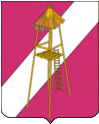 АДМИНИСТРАЦИЯ СЕРГИЕВСКОГО СЕЛЬСКОГО ПОСЕЛЕНИЯ КОРЕНОВСКОГО РАЙОНАПОСТАНОВЛЕНИЕ11 июня 2019 года                                                                                        № 53станица СергиевскаяОб утверждении Порядка планирования приватизации муниципального имущества Сергиевского сельского поселения Кореновского районаВ соответствии с Федеральным законом от 21декабря 2001 года  №  178-ФЗ "О приватизации государственного и муниципального имущества», Решением Совета Сергиевского сельского поселения Кореновского района № 202 от 30.11.2017 года «Об утверждении Положения о порядке владения. Пользования и распоряжения муниципальной собственностью Сергиевского сельского поселения» (в редакции решения Совета Сергиевского сельского поселения Кореновского района № 240 от 10.10.2018) года администрация Сергиевского сельского поселения Кореновского района п о с т а н о в л я е т:1. Утвердить Порядок планирования приватизации муниципального имущества Сергиевского сельского поселения Кореновского района (прилагается).2. При разработке программы приватизации администрации Сергиевского сельского поселения Кореновского района  руководствоваться настоящим Порядком.3. Контроль за выполнением настоящего постановления оставляю за собой.4. Постановление  вступает в силу после его официального опубликования на информационном портале Кореновского района podsolnuh.media общества с ограниченной ответственностью «Кореновск-ТВ».ГлаваСергиевского сельского поселенияКореновского района                                                                    А. П. МозговойПорядокпланирования приватизации муниципального имущества Сергиевского сельского поселения Кореновского района1. Настоящий Порядок планирования приватизации муниципального имущества Сергиевского сельского поселения Кореновского района на очередной финансовый год (далее - Порядок), разработанный в соответствии с Федеральным законом от 21декабря 2001 года  №  178-ФЗ "О приватизации государственного и муниципального имущества", определяет порядок и сроки разработки программы приватизации муниципального имущества Сергиевского сельского поселения Кореновского района (далее - Программа).2. Разработка Программы осуществляется в соответствии с программой   социально-экономического развития Сергиевского сельского поселения и итогами приватизации муниципального имущества Сергиевского сельского поселения Кореновского района за предыдущий период.Программа разрабатывается на период, который составляет 1 год.Внесение при необходимости изменений в утверждённую Программу осуществляется в соответствии с настоящим Порядком.3. При подготовке Программы учитываются предложения муниципальных унитарных предприятий Сергиевского сельского поселения Кореновского района, а также юридических и физических лиц (далее - заявителей), поступившие в течение текущего года. Предложения подаются в произвольной форме с указанием данных о муниципальном имуществе Сергиевского сельского поселения Кореновского района, позволяющих его идентифицировать. Администрация Сергиевского сельского поселения Кореновского района рассматривает поступившие предложения от заявителей. Информация о Информация о рассмотрении предложений направляется заявителям в 30-дневный срок с даты регистрации обращения.4. Структурные подразделения администрации Сергиевского сельского поселения Кореновского района, осуществляющие координацию и регулирование деятельности соответствующих отраслей (сфер деятельности) ежегодно, не позднее 1 августа, представляют в финансовый отдел администрации Сергиевского сельского поселения Кореновского района (далее-Отдел) предложения с обоснование целесообразности либо нецелесообразности приватизации муниципального имущества Сергиевского сельского поселения Кореновского района, прогноз влияния приватизации муниципального имущества муниципального образования на структурные изменения в конкретных отраслях экономики (сферах управления). 	Целесообразность приватизации муниципальных унитарных предприятий Сергиевского сельского поселения Кореновского района, акций собственности Сергиевского сельского поселения Кореновского района оценивается с учетом следующих показателей:а) наличие альтернативного аналогичных товаров, работ и услуг, производимых (оказываемых ли реализуемых) муниципальными унитарными предприятиями Сергиевского сельского поселения Кореновского района и хозяйственными обществами акции (доли) которых находятся в муниципальной собственности Сергиевского сельского поселения Кореновского района, со стороны иных организаций любой формы собственности на территории Сергиевского сельского поселения Кореновского района;б) отрицательная динамика основных показателей финансово-хозяйственной деятельности, включая уменьшение рентабельности, выручки от реализации продукции (товаров, работ и услуг). Чистой прибыли, чистых активов, получение убытков в течении трех предшествующих лет;в) отсутствие выплат дивидендов (чистой прибыли), положительной динамики роста выплат дивидендов (части прибыли) хозяйственными обществами и муниципальными унитарными предприятиями Сергиевского сельского поселения Кореновского района в течение трех предшествующих лет;г) осуществление деятельности, не связанной с обеспечением функций Сергиевского сельского поселения Кореновского района и не являющейся необходимой для осуществления указанных полномочий.	Предложения представленные без соблюдения указанных требований, не учитываются при формировании проекта программы.Решение о целесообразности приватизации принимается в случае соответствия одновременно двум показателям: показателю, предусмотренному подпункту «г», и одному из показателей, предусмотренных подпунктами «а»-«в» настоящего пункта.	При соответствии показателей данным, соответствующим принятию решения о целесообразности приватизации в отношении муниципальных унитарных предприятий Сергиевского сельского поселения Кореновского района и акций (долей) хозяйственных обществ, осуществляющих деятельность, направленную на достижение общеполезных, социальных целей и задач, структурными подразделениями администрации Сергиевского сельского поселения Кореновского района, осуществляющими координацию и регулирование деятельности в соответствующих отраслях (сферах деятельности), принимается решение о нецелесообразности их приватизации при условии:	принятия советами директоров (наблюдательными советами) хозяйственных обществ решений об утверждении плановых показателей на соответствующий финансовый год, превышающих не менее чем на 10% значения предшествующего финансового года;	чистой прибыли;	рентабельности капитала;размера выплат дивидендов (части прибыли);	перечисление в местный бюджет части прибыли, за текущий финансовый год в размере, превышающем не менее чем на 10 % значения предшествующего финансового года.	Данная информация подлежит включению в обоснование о нецелесообразности приватизации акций (долей) хозяйственных обществ и муниципальных унитарных предприятий Сергиевского сельского Кореновского района.	В случае не достижения муниципальными унитарными предприятиями Сергиевского сельского поселения Кореновского района и хозяйственными обществами утвержденных плановых показателей за отчетный период не превышающий одного финансового года, структурные подразделения администрации Сергиевского сельского поселения Кореновского района, осуществляющие координацию и регулирование деятельности в соответствующих отраслях (сферах деятельности). Направляют в отдел предложения о включении их в программу приватизации муниципального образования Сергиевского сельского поселения Кореновского района.5. Характеристика муниципального унитарного предприятия Сергиевского сельского поселения Кореновского района, включённого в проект Программы, должна содержать следующие данные:а) наименование и местонахождение муниципального унитарного предприятия Сергиевского сельского поселения Кореновского района;б) балансовую стоимость основных средств;в) среднесписочную численность работающих;г) площади земельных участков;д) срок приватизации.6. Характеристика акций (долей) Сергиевского сельского поселения Кореновского района в уставном капитале хозяйственных обществ, включённых в проект Программы, должна содержать:а) наименование хозяйственного общества;б) количество акций или размер доли Сергиевского сельского поселения Кореновского района в уставном капитале хозяйственного общества;в) номинальная стоимость доли (акций) Сергиевского сельского поселения Кореновского района в уставном капитале хозяйственного общества.7. Характеристика иного муниципального имущества Сергиевского сельского поселения Кореновского района, включённого в проект Программы, должна содержать:а) адрес, по которому расположен объект;б)  площадь объекта подлежащего приватизации,в) наименование объектаг) назначение объекта7.1. К проекту программы прилагается информация об объекте приватизации, содержащая сведения о виде использования, арендаторе, доходе от аренды, годе постройки, степени капитальности, ориентировочной стоимости объекта с учетом площади земельного участка (или нормативной цены), предполагаемом способе и условиях приватизации.	Исключение составляет характеристика арендуемого субъектами малого и среднего предпринимательства недвижимого имущества, отчуждаемого из муниципальной собственности Сергиевского сельского поселения Кореновского района. В порядке, установленной действующим законодательством, обеспечивающим реализацию преимущественного права арендатора на приобретение указанного имущества, которая должна содержать наименование арендатора, адрес, по которому расположен объект, площади арендуемых объектов недвижимости, сведения о земельных участках, рыночная стоимость объекта недвижимости. Принадлежность к объектам – памятникам истории, архитектуры и культуры местного значения.8. Начальная цена продаваемого объекта муниципальной собственности устанавливается на основании отчёта об оценке муниципального имущества, составленного в соответствии с законодательством Российской Федерации об оценочной деятельности.9. Проект Программы, а также предложения о внесении в неё изменений рассматриваются Советом Сергиевского сельского поселения Кореновского района.ГлаваСергиевского сельского поселения Кореновского района                                                                   А. П. МозговойПриложениек постановлению администрации Сергиевского сельского поселенияКореновского районаот  11.06.2019 № 53   